           18.Hydroxysloučeniny a hormony                                                               HydroxysloučeninyMezi  jaké deriváty řadíme hydroxysloučeniny,  jaký typ chem. vazby obsahují, jakým způsobem je lze odvodit ?Charakterizuj  hydroxysloučeniny z hlediska  funkční skupiny.  Způsob  dělení hydroxysloučenin.  Obecný vzorec  alkoholů a fenolů. Pojmenuj následující  sloučeniny:   označ  alkoholy a fenoly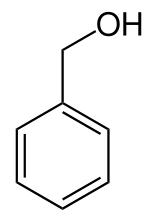 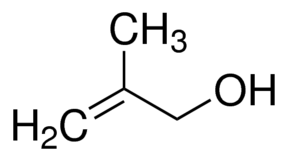 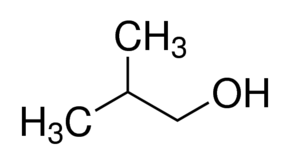 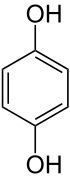 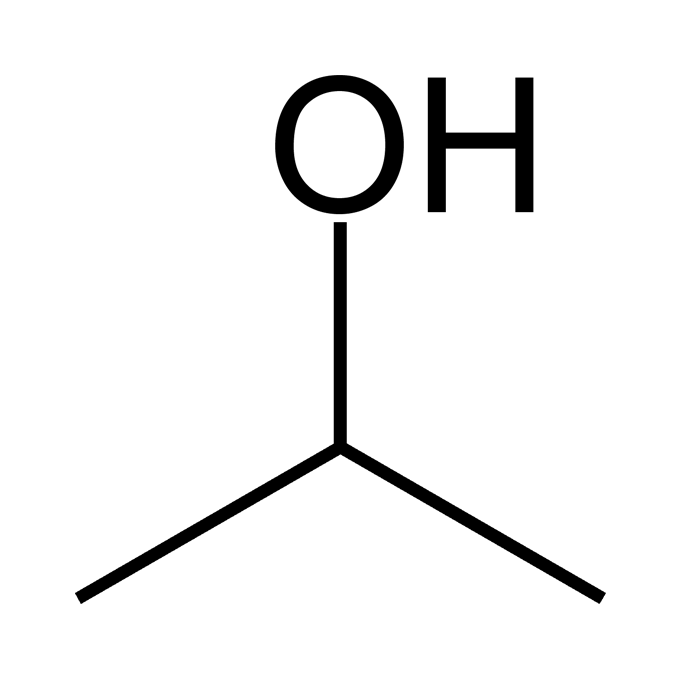 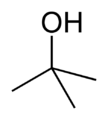 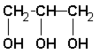 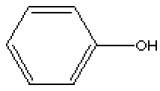 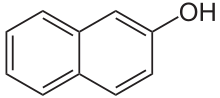 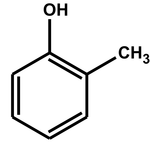 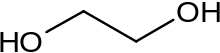 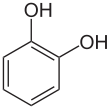 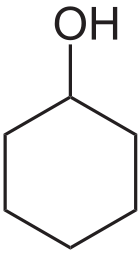 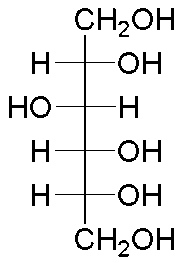 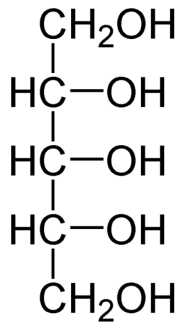 Popiš rozdělení alkoholů podle počtu  skupin,  podle toho zda je funkční skupina vázána na primární, sekundární či terciální uhlík.Popiš rozdělení fenolů podle počtu   skupin.Rozděl  další alkoholy a uveď jejich vzorce:   hexan-2-ol,    2-methylbutan-2-ol,  1-naftol,  cyklohexanol,   etylenglykol,   glycerol,   benzylalkohol,   dihydroxyaceton, cyklohexan-1,2,3,4,5,6-hexaol, stearylalkohol,  cetylalkohol.Mezi alkoholy nepatří:glykolglycerolkresolcyklohexanolPopiš vlastnosti hydroxysloučenin.Co má vliv na výbornou rozpustnost  nižších alkoholů  ve vodě ?S rostoucí délkou uhlovodíkového řetězce rozpustnost  alkoholů  ve vodě……., a v  org. rozpouštědlech …….?.  Doplň  a vysvětli.Srovnej rozpustnost alkoholů a fenolů?Skupenství alkoholů  je …… nebo ……?   Na čem to záleží?Skupenství  fenolů? Srovnej a vysvětli  rozdíl v teplotách  varu:   ethanolu,  dimetyleteru  a methanolu.Seřaď uvedené látky podle rostoucí  acidity:  2-metylpropan-2-ol,  butan-2-ol, fenol, voda, methanol a ethanol.  Vysvětli pomocí efektů.Jak ovlivňuje přítomnost methylové skupiny  aciditu  v orto a para kresolech ve srovnání s fenolem?Vyber správná tvrzení o hydroxysloučeninách:jsou amfoternívždy se chovají jako zásadyvždy se chovají jako kyselinyvytvářejí s hydroxidy alkoxoniové solii vůči slabým zásadám se chovají jako kyselinyDoplň  reakce a popiš,  proč je nutné zachovat bezvodé prostředí u rce s alkoholem:Fenoláty stejně jako alkoholáty se využívají jako činidla:   nukleofilní  či  elektrofilní?Jak vznikají oxoniové soli?  Vysvětli na rci methanolu s kys. sírovou či dusičnou, včetně stabilizace vzniklých solí na stabilní produkty.  Jak se chová v této reakci alkohol? Který z uvedených alkoholů se nejsnáze oxiduje a co vzniká? butan-1-ol,  2-methylpropan-2-ol  a  butan-2-ol.Uveď  rozdíl v oxidaci  primárních, sekundárních a terciárních alkoholů.Co vzniká hydrogenací(redukcí)  glyceraldehydu, dihydroxyacetonu.  Zapiš.Je mezi nabídnutými sloučeninami taková, z níž by mohl být připraven katalytickou redukcí  izopropylalkohol?acetaldehydethyl(methyl)ketonacetonpropionaldehydZapiš rovnicí dehydrogenaci( oxidaci)  benzylakohol,  ethandiolu.Kterou látku je nutno hydrogenovat  pro přípravu allylalkoholu?Co vzniká oxidací cyklohexanolu ?Která z uvedených sloučenin vzniká  bezprostředně   při  oxidaci glycerolu?3-hydroxypropanová kyselinaacetonmléčná kyselina2,3-dihydroxypropanalZapiš rovnicí vznik o-benzochinonu,  p-benzochinonu.Popiš esterifikaci  na rci:  methanol  a  kys. mravenčí,  ethanol a kys. octová.Voda jako vedlejší produkt esterifikace  vzniká  z   –OH   skupiny …….a  H  z ……?Zapiš chem. rcí  vznik  methylacetátu( urči jeho další názvy), octan fenylnatý, tripalmitoylglycerol,  methylester kys. fenyloctové.Jsou  estery  soli?    Jaký katalyzátor se často při esterifikaci používá?  Vysvětli.Zapiš rovnicí vznik kys. acetylsalicylové.  Její význam?Zapiš nitraci glycerolu ,  jaké je využití vzniklého produktu?Podstatou dynamitu je:   uveď i jeho nesprávný  názevkyselina pikrovátrinitrotoluenglyceroltrinitrátnitrobenzenhexachlorcyklohexanCo vzniká  a o jaký typ reakce  se jedná při  dehydrataci butan-2-olu ?Jaký typ reakce je přeměna hexan-2-ol  na hex-2-en?Seřad následující látky podle klesající schopnosti bromace:  fenol, benzen, nitrobenzen,  m-dinitrobenzen.Sloučeninu 2,4,6-trinitrofenol  označujeme jako?:   Jak ji lze připravit?nitroglycerinTNTDDTkyselina cukrovákyselina pikrováJak připravit z fenolu cyklohexanol?Proč probíhá SN  u  fenolu obtížně?Co je to kvašení glukosy, co vzniká a za jakých podmínek probíhá. Zapiš chem. rcí. Proč není možné vyrábět vysokoprocentní  alkoholické nápoje  kvašením cukru?Jakým způsobem se tedy alkoholické nápoje s vyšším %  ethanolu vyrábí ?Zapiš rovnicí hoření ethanolu.Proč je nevhodné používat alkohol jako prostředek k zahřátí podchlazeného organismu?  Proč při požití methanolu slouží ethanol jako protijed ?Vysvětli pojmy denaturovaný alkohol a pančovaný alkoholCo je to jodová tinktura k čemu se používá ?Vysvětli podstatu  dechové zkoušky na alkohol.Popiš toxické účinky( a systematické názvy) těchto látek:  dřevný líh, líh.Uveď použití( a systematické názvy):  glycerin=glycerol,  glykol,  kys. karbolová,  kys. pikrová.Sloučenina znázorněna vzorcem  je známá jako:jeden z potravinářských alkoholůprostředek proti zamrznutí vodných roztoků známý pod obchodním názvem Fridexdonor protonůlátka k vysušování organických rozpouštědelCo je zdrojem fenolů a kresolů?Důkaz fenolu: s chloridem železitým se objevuje ………….. zbarveni.                                                                         EtheryMezi  jaké deriváty řadíme ethery,  jaký typ chem. vazby obsahují,  jakým způsobem  je lze odvodit ?Charakterizuj  ethery z hlediska  funkční skupiny.  Způsob  dělení,  obecný vzorec etherů. Pojmenuj následující sloučeniny nebo napiš  vzorec:dimethylether,  ethoxyethan, methoxyethan(=ethyl(methyl)ether),  buthyl(ethyl)etherethoxyethen,  divinylether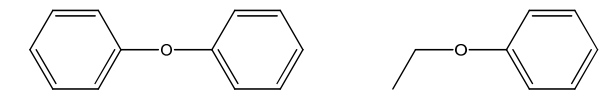 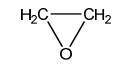 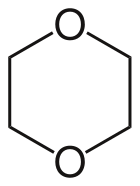 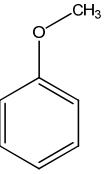 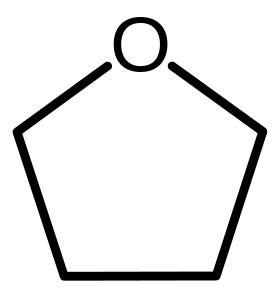                                                                            (anizol) je:acetondiethylether difenyletherdiethylketonSloučenina znázorněna vzorcem  je známá jako:desinfekční prostředekinhalační anestetikumpohonná hmota pro spalovací motoryprostředek proti zamrznutí chladících kapalinSrovnej teploty varu: dimethylether - ethanol.  Vysvětli a pak urči jaký typ konstituční izomerie představují tyto dvě látky.Mísí se ethery  s vodou?  Vysvětli, o jaká se jedná rozpouštědla?Uveď další významné vlastnosti etherů?Rozhodni co platí pro ethery: nukleofilní či elektrofilní činidla, kyselé či zásadité látky?S rostoucí  délkou  a  větveností uhlovodíkového řetězce bazicita etherů….?Zapiš dehydrataci dvou molekul ethanolu za přítomnosti  kys. sírové.Zapiš adici methanolu na ethen a popiš vzniklé produkty.Typická reakce pro ethery?Použití diethyletheru v lékařství?                                                                       HormonyVysvětli  typy  a  význam regulačních mechanismů.Čím je uskutečňována hormonální regulace?Po chemické stránce jsou hormony  jaké látky?  Kde hormony vznikají a jak regulují procesy v buňce?Co zajišťuje propojení centrálního nervového systému a hormonální soustavy?*Vyjmenuj všech 6  hormonů, které vytváří adenohypofýza.             *V neurohypofýze se vylučují (ale netvoří) dva hormony…….?Vysvětli mechanismus zpětné vazby.Vysvětli podle přiloženého schématu podstatu regulačního účinku tzv. pomalých a rychlých hormonů.Urči význam daných hormonů, kterými endokrinními žlázami jsou vylučovány: (případně choroby způsobené jejich atypickou tvorbou) mineralokortikoidy, androgeny, progesteron, somatropin, ACTH, tyreotropin, gonadotropin, adiuretin, oxytocin, tyroxin, kalcitonin,  parathormon, insulin, glukagon a adrenalin. *Neustále žíznivý pocit, kdy je člověk nucen vypít alespoň 20 l vody denně, jen aby zůstal    naživu.  Jedná se o vzácné onemocnění tzv. úplavice močová=žíznivka, které je způsobeno     poruchou vylučování …………hormonu, doplň ?*Jaký důležitý prvek obsahuje  tyroxin?Zařaď dané hormony mezi steroidy, peptidy(či proteiny), AMK:  adrenalin, insulin, glukagon,  kalcitonin, parathormon, oxytocin, adiuretin, pohlavní hormony,  hormony kůry nadledvin.Vysvětli  podstatu cukrovky.Který hormon označujeme jako tzv. stresový hormon, čím je vylučován. Jakým způsobem ovlivňuje organismus. Jakým způsobem tento hormon zasahuje do metabolismus sacharidů a lipidů?                                          Milan Haminger BiGy Brno 2022©     